  Escola Saber Viver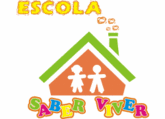           Aluno(a):________________________________          Data: ___/___/____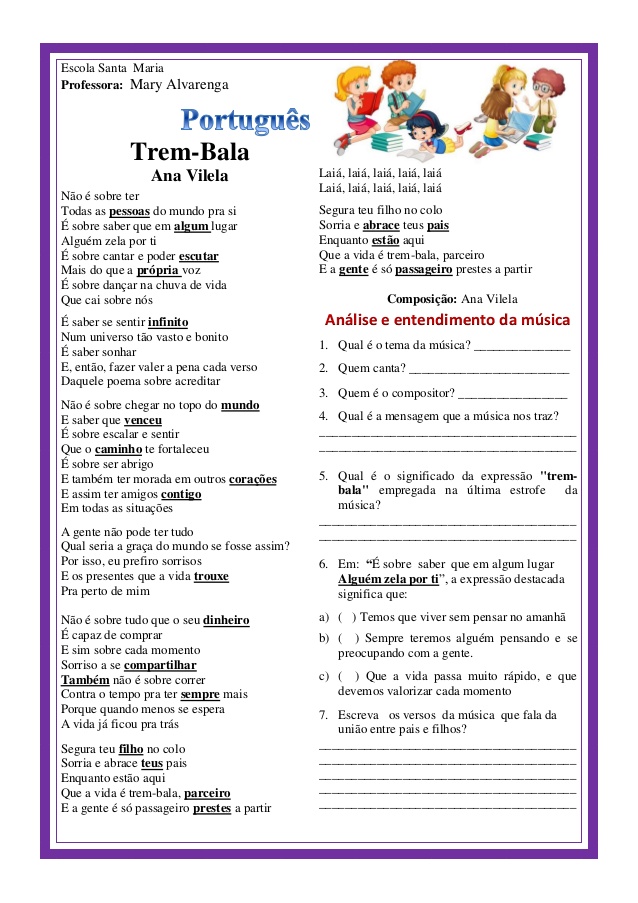 Português 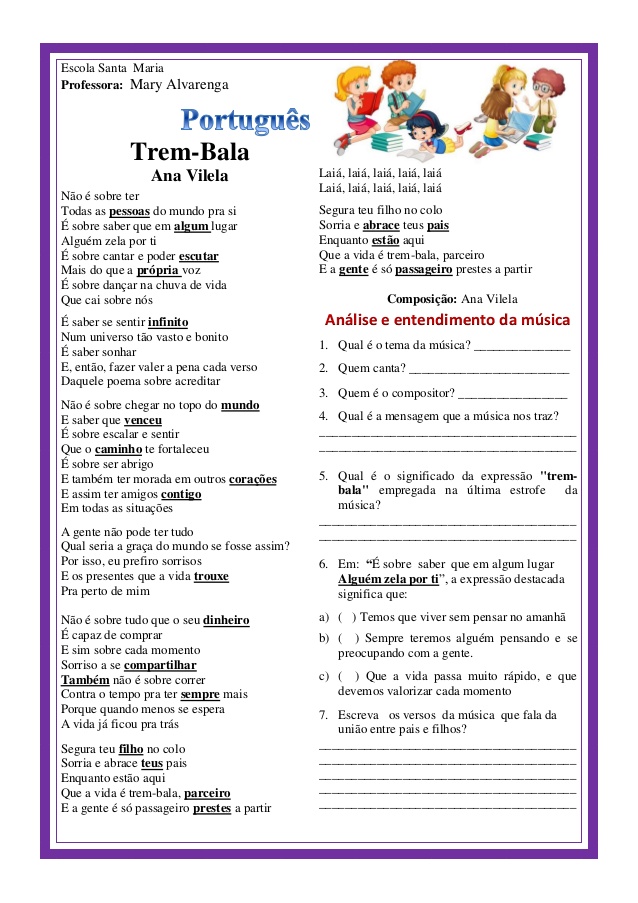 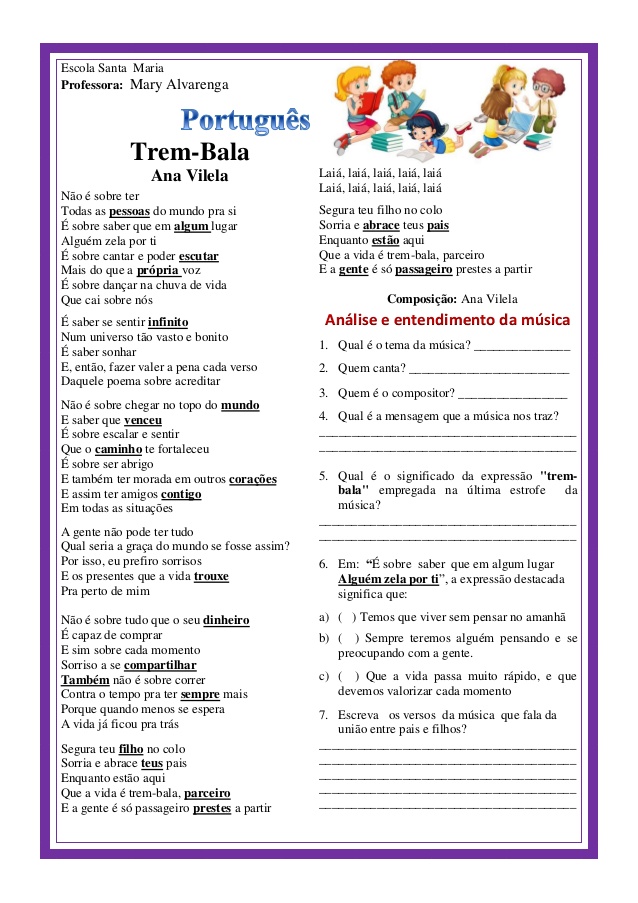 